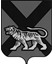 ТЕРРИТОРИАЛЬНАЯ ИЗБИРАТЕЛЬНАЯ КОМИССИЯ ХАНКАЙСКОГО РАЙОНАР Е Ш Е Н И Е12.01.2023 		                   с. Камень-Рыболов	                          № 38/148О плане основных мероприятий территориальной избирательной комиссии Ханкайского района по обучению организаторов выборов и повышению правовой культуры избирателей на 2023 год	         В соответствии со статьей 26 Федерального закона «Об основных гарантиях избирательных прав и права на участие в референдуме граждан Российской Федерации», статьей 27 Избирательного кодекса Приморского края территориальная избирательная комиссия Ханкайского района РЕШИЛА:         1. Утвердить план основных мероприятий территориальной избирательной комиссии Ханкайского района по обучению организаторов выборов и повышению правовой культуры избирателей на 2023 год (прилагается).         2. Контроль за выполнением настоящего решения возложить на заместителя председателя ТИК Ханкайского района.         3. Разместить настоящее решение на официальном сайте органов местного самоуправления Ханкайского муниципального округа в разделе «Территориальная избирательная комиссия».Председатель комиссии                                                                    О.В. ГурулеваСекретарь заседания                                                                       А.М. Иващенко                                                                                                                                                                                           Приложение                                                                            к решению территориальной                                                                      избирательной комиссии                                                                        Ханкайского района                                                                         от 12.01.2022 № 38/148ПЛАН основных мероприятий территориальной избирательной комиссии Ханкайского района по обучению организаторов выборов и повышению правовой культуры избирателейна 2023 год	Наименование мероприятияДатаУчастие в обучающих мероприятиях по вопросам организации и проведения выборов и правового обеспечения деятельности избирательных комиссий, проводимых ЦИК России и РЦОИТ при ЦИК России для членов избирательных комиссийв течение годаУчастие в дистанционном обучении, проводимом Избирательной комиссией Приморского края с территориальными и участковыми избирательными комиссиямив течение годаУчастие в информационно-обучающих мероприятиях с участниками избирательного процесса, проводимых Избирательной комиссией Приморского края, в том числе с резервом составов участковых комиссий на базе Учебного кабинета Избирательной комиссии Приморского краяв течение годаОказание УИК консультационной и методической помощи в проведении обучения членов участковых избирательных комиссий, резерва составов участковых комиссийв течение годаУчастие в обучении членов территориальных и участковых избирательных комиссий Приморского края, резерва составов участковых комиссий по правовым и организационно-тех-ническим вопросам подготовки и проведения выборов и референдумов, проводимого Избирательной комиссией Приморского краяв течение года (по отдельным планам ИК ПК)Участие в обучении специалистов аппаратов ТИК на базе Учебного кабинета Избирательной комиссии Приморского края (в том числе в режиме видеоконференцсвязи).в течение года (по отдельному плану ИК ПК)Участие в семинарах-совещаниях с организаторами выборов по вопросам применения избирательного законодательства и подготовки к проведению выборов в единый день голосования 10 сентября 2023 года, проводимых Избирательной комиссией Приморского краяпо плану ИК ПКОрганизация участия школьников в олимпиадах по вопросам избирательного права и избирательного процесса, проводимых Избирательной комиссией Приморского краяпо плану ИК ПКОрганизация и проведение мероприятий, посвященных Дню молодого избирателяпо плану ИК ПКВзаимодействие с общественными организациями инвалидов по вопросам подготовки и проведения мероприятий, направленных на повышение правовой культуры и электоральной активности избирателей инвалидов, а также проведения выборов в единый день голосования 10 сентября 2023 годав течение годаВзаимодействие с библиотеками в сфере информационной, культурной, просветительской, научной и образовательной деятельности по вопросам, связанным с организацией и проведением выборов, референдумовв течение годаПополнение базы фото-, аудио- и видеоматериалов по итогам обучающих и иных мероприятий, проводимых ТИК и УИКвесьпериодСовершенствование Интернет-ресурсов в информационной сети Интернет, их регулярное информационное наполнение.в течение годаИнформационное сопровождение заседаний комиссии и иных мероприятий, проводимых ТИКв течение года